MOTTOJangan selalu mengeluh ketika  ingin mencapai kenginan, karena kenginan itu adalah suatu keberhasilan dalam hidup, dan kehidupan itu  hal yang pasti bagi setiap insan manusia yang menjalaninya. (Anwar 2014)Semoga persembahanku yang sederhana ini dapat memenuhi harapan kedua orang tuaku, Ayah, Ibu yang selalu memberikan mutivasi, serta istri yang tercinta.ABSTRAKANWAR, 2014.Proses Pembuatan Songkok Guru dari Bahan Serat Pelepah Daun Lontar Di Desa Bontokassi Kecamatan Galesong Selatan Kabupaten Takalar. Skripsi. Program Studi Pendidikan Seni Rupa Fakultas Seni dan Desain Universitas Negeri Makassar.	Penelitian ini bertujuan unutuk memperoleh data dan informasi yang jelas mengenai proses pepmbuatan songkok guru dari behan serat pelepah daun lontar di Desa Bontokassi, dan faktor-faktor penunjang serta penghambat dalam proses pembuatan songkok gurutersebut. Penelitian ini bersifat deskriptif kualitatif. Pengumpulan data yang dilakukan dengan menggunakan teknik observasi, dokumentasi dan wawancara. Dalam penelitian ini yang menjadi fokus penelitian adalah proses pembuatan songkok guru, sedangkan yang menjadi responden adalah perajin yang berjumlah 10 orang. Berdasarkan hasil penelitian, menunjukkan bahwa, 1) Dalam memperoleh pelepah daun  lontar  pengrajin pertama-tama memilih pohon lontar yang memiliki daun lebat, serta tua. Setelah pemotongan pelepah daun lontar lalu  dikumpulkan dan diikat kemudian dibawa kerumah produksi atau rumah perajin untuk proses pengolahan selanjutnya. Setelah perolehan  pelepah daun lontar perajin mengolah  yakni dengan cara membersihkan pelepah dari kulitnya, memangkas ujung daun dan mengiris tulang pelepah. Pelepah yang telah dibersihkan kemudian dipukul-pukul atau ditumbuk-tumbuk supaya pelepah menjadi serat. Hal ini dilakukan agar memudahkan perajin dalam proses perendaman, setelah proses perendaman  perajin mengikat lembaran-lembaran serat pelepah daun lontar untuk dilakukan proses pemilihan yang kualitas serat pelepah daun lontar yang bagus, sehingga hasil yang di peroleh sesuai dengan keinginan. 2) Untuk proses pembuatan, yang pertama dilakukan dalam penganyaman songkok guru adalah membuat dasar anyaman yang akan berfungsi sebagai lungsi. Setelah itu dilanjutkan dengan penganyaman dengan teknik anyaman, langkah dua, langkah empat, maupun langkah enam-dua. Setelah ukuran songkok sesuai dengan cetakan, maka proses selanjutnya adalah merapikan serta  menjahit pinggirnya.KATA PENGANTARPuji sukur kita panjatkan kehadirat Allah SWT sang pemilik ilmu pengetahuan yang telah melimpahkan rahmat tuntunan dan kesempatan kepada penulis sehingga dapat menyelesaikan skripsi ini. Salam dan selawat kita panjatkan kepada Nabi Muhammad SAW sang pencerah dan pembawa kebenaran kepada manusia.Penulis menyadari dalam skripsi ini terdapat banyak kekurangan, hal ini sangat di sadari oleh penulis karena penulis pun menyadari tak satu pun hal di dunia ini yang sempurna karena kesempurnaan semata-mata milik sang pencipta, untuk itu  penulis memberikan permohonan maaf jika dalam skripsi ini terdapat kesalahan atau kekeliruan.Dalam penyusunan skripsi ini tentu penulis tidak mampu menyelesaikan skripsi ini dengan seorang diri tanpa bantuan dari berbagai pihak,untuk itu penulis ingin menghaturkan ucapan terimakasih kepada pihak-pihak yang telah membantu penulis dalam menyelesaikan skripsi ini diantaranya :Dr. Kartajayadi, M.Sn Dekan Fakultas Seni dan Desain Universitas Negeri Makassar, Terima kasih atas kepemimpinan bapak.Drs. Sudirman Sulthan M.Pd pembimbing I dan penasehat akademik. terima kasih banyak atas bimbingan dan dorongan moril sehingga penulis dapat menyelesaikan skripsi ini.Drs. Yabu M. M.Sn sebagai pembimbing II. Terima kasih atas bimbingan dan arahannya sehingga  penulis menyelesaikan studinya.Seluruh Dosen serta staf administrasi dan pengelola perpustakaan Fakultas Seni dan Desain Universitas Negeri Makassar yang telah membekali penulis dengan berbagai pengetahuan dan keterampilan yang tidak ternilai harganya.Muhlis Basir Daeng Nyonri, saya ucapkan terima kasih yang memberikan dorongan moril dan doanya sehingga skripsi ini dapat berjalan lancar.Fadli Daeng Lurang. Terima kasih atas kesediaannya selama ini memberikan bekal, dan itu tidak ternilai harganya.Suparman.terima kasih banyak atas doanyaAyah dan Ibu serta saudara-saudaraku tercinta yang telah mengiringi setiap langkahku dengan doa dan dukungan moril dan materil.Subaeda daeng bulang istri tercinta yang telah mendampingi saya dan memberikan semangat juang dalam hidup ini.Akhirnya hanyalah kepada Allah SWT, penulis memohon balasan atas segala bantuan yang telah diberikan kepada penulis sejak perencanaan hingga selesainya skripsi ini. Harapan penulis, mudah-mudah skripsi ini dapat berguna bagi kita semua, Amin  Ya Rabbal Alamin.							Makassar,    Februari 2014PenulisDAFTAR GAMBAR   No.	  							              HalamanLungsi dan pakan	7Anyaman tegak	8Anyaman serong	9Anyaman melingkar 	10  Anyaman kombinasi 	10Peta lokasi penelitian 	14Gambar Parang	22Gambar Kayu 	23Gentong 	23Sisir atau Jangka	24Kuku buatan 	24Paku Payung	25Wajan atau Pammaja	25Pelepah Daun Lontar 	26Gambar Pelepah 	28Gambar Proses Perendaman 	29Gambar Proses Penumbukan 	30Gambar Proses Penyisiran	31Gambar Proses Pencucian 	32Gambar Proses Penyikatan	32Gambar Proses Pewarnaan 	33Gambar Proses Penjemuran	34Iratan Lungsi atau A’lisu	35Gambar anyaman Songkok Guru	38Gambar tahap Finishing	38DAFTAR ISIHalamanHalaman Judul		iHalaman Persetujuan Pembimbing		iiHalaman Pengesahan		iiiMotto		ivAbstrak		vKata Pengantar		viDaftar Gambar		viiiDaftar Isi		xBAB I PENDAHULUANLatar Belakang		1Rumusan Masalah		2Tujuan Penelitian		4Manfaat Penelitian		5 BAB II TINJAUAN PUSTAKA DAN KERANGKA PIKIRTinjauan Pustaka		6Kerangka Pikir		13BAB III METODE PENELITIANLokasi Penelitian		14Variable dan desain penelitian		15Defenisi operasional variable		15Fokus penelitian dan responden		16Teknik pengumpulan data		17Teknik analisis data		19BAB IV HASIL DAN PEMBAHASANPenyajian data		21Pembahasan		39BAB V KESIMPULAN DAN SARANKesimpulan		46Saran		46DAFTAR PUSTAKA		49LAMPIRANDAFTAR PUSTAKARIWAYAT HIDUP	Anwar, lahir di Jempang Desa Pa’rasangangBeru Kecamatan Galesong Utara Kabupaten Takalar, 18 Desember 1990 anak ke dua dari tiga bersaudara, nama ayah Lahayya  Daeng Sutte dan Ibu Hatijah Daeng Taco. Menamatkan Sekolah Dasar Negeri Pa’lalakkang pada tahun 2003 di Jempang, pada tahun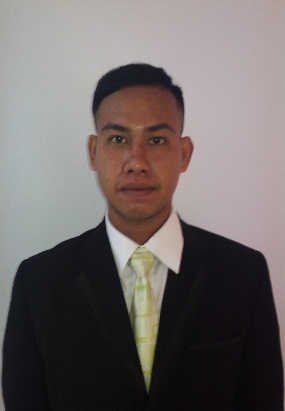 2006 tamat di Sekolah Menengah Pertama Negeri 2 Galesong Selatan, dan tamat di Sekolah Menengah Atas Negeri 1 Galesong Utara pada tahun 2009.Pada tahun 2009 terdaftar sebagai Mahasiswa Fakultas Seni dan Desain, Universitas Negeri Makassar. Selama bergelut di dunia ke mahasiswaan turut bergerak aktif dalam organisasi dalam kampus pada tahun 2011 DE ART STUDIO, dan organisasi di luar kampus pada tahun 2011 sampai sekarang di (HIPERMATA) Himpunan Pelajar Mahasiswa Takalar.